Equality Statement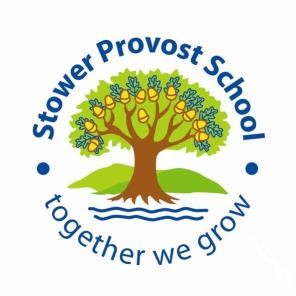                          Equality StatementAt Stower Provost Primary School, we are committed to ensuring equality of opportunity for all pupils, staff, parents, and carers. We aim to develop a culture of inclusion and diversity in which all those connected to the school feel proud of their identity and ability to participate fully in school life. We ensure that we meet our duties in line with the Equality Act 2010.We tackle discrimination through the positive promotion of equality, by challenging bullying and stereotypes and by creating an environment which champions respect for all.At Stower Provost Primary School, we believe that diversity is a strength which should be respected and celebrated by all those who learn, teach, and visit us.Equality in Teaching and learningWe provide all our pupils with the opportunity to succeed and to reach the highest level of personal achievement. We do this by:Ensuring equality of access for all pupils and preparing them for life in a diverse societyUsing materials that reflect the diversity of the school, population, and local community without stereotypingPromoting attitudes and values that challenge any discriminatory behaviour or prejudiceProviding opportunities for pupils to appreciate their own culture and celebrate the diversity of other culturesSeeking to involve all parents in supporting their child's educationUtilising teaching approaches appropriate for the whole school population which are inclusive and reflective of our pupils.Equality in Admissions and ExclusionsOur admissions arrangements are fair and transparent and do not discriminate on the grounds of race, gender, religion, belief, disability and/or socio-economic background.Equal Opportunities for StaffAll staff appointments and promotions are made on the basis of merit and ability and in compliance with the law. We are keen to ensure that the staffing of the school reflects the diversity of our community.Equality Act 2010The Equality Act 2010 requires us to publish information that demonstrates that we have due regard for the need to:Eliminate unlawful discrimination, harassment, victimisation, and any other conduct prohibited by the Equality Act 2010.Advance equality of opportunity between people who share a protected characteristic and people who do not share it.Foster good relations between people who share a protected characteristic and people who do not share it.At Stower Provost Primary School:We try to ensure that everyone is treated fairly and respectfully.We want to make sure that our school is a safe and secure place for everyone.We recognise that people have different needs, and we understand that treating people equally does not always involve treating them the same.We aim to make sure that no-one experiences less favourable treatment or discrimination because of:- A disability.- Ethnicity, colour, or national origin.- Gender identity (they have reassigned or plan to reassign their gender).-Marital or civil partnership status.-Being pregnant or having recently had a baby.- Religion or belief.- Sexual identity and orientation.We recognise that some pupils need extra support to help them to achieve and be successfulWe try to make sure that people from different groups are consulted and are involved in our decisions, especially pupils, parents, and those of us who can be treated less favourably.Our duties are:To promote community cohesion (under the Education and Inspections Act 2006).To eliminate discrimination, advance equality of opportunity and foster good relations (under the Equality Act 2010).We also welcome the emphasis of Ofsted inspections on the importance of accelerating the progress of pupils from groups who are underachieving.As part of this we will:Publish information every year about our school population.Outline how we have due regard for equality and how we promote community cohesion.Publish equality objectives to show how we plan to tackle particular inequalities and improve what we do.